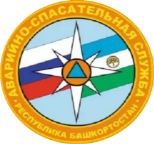 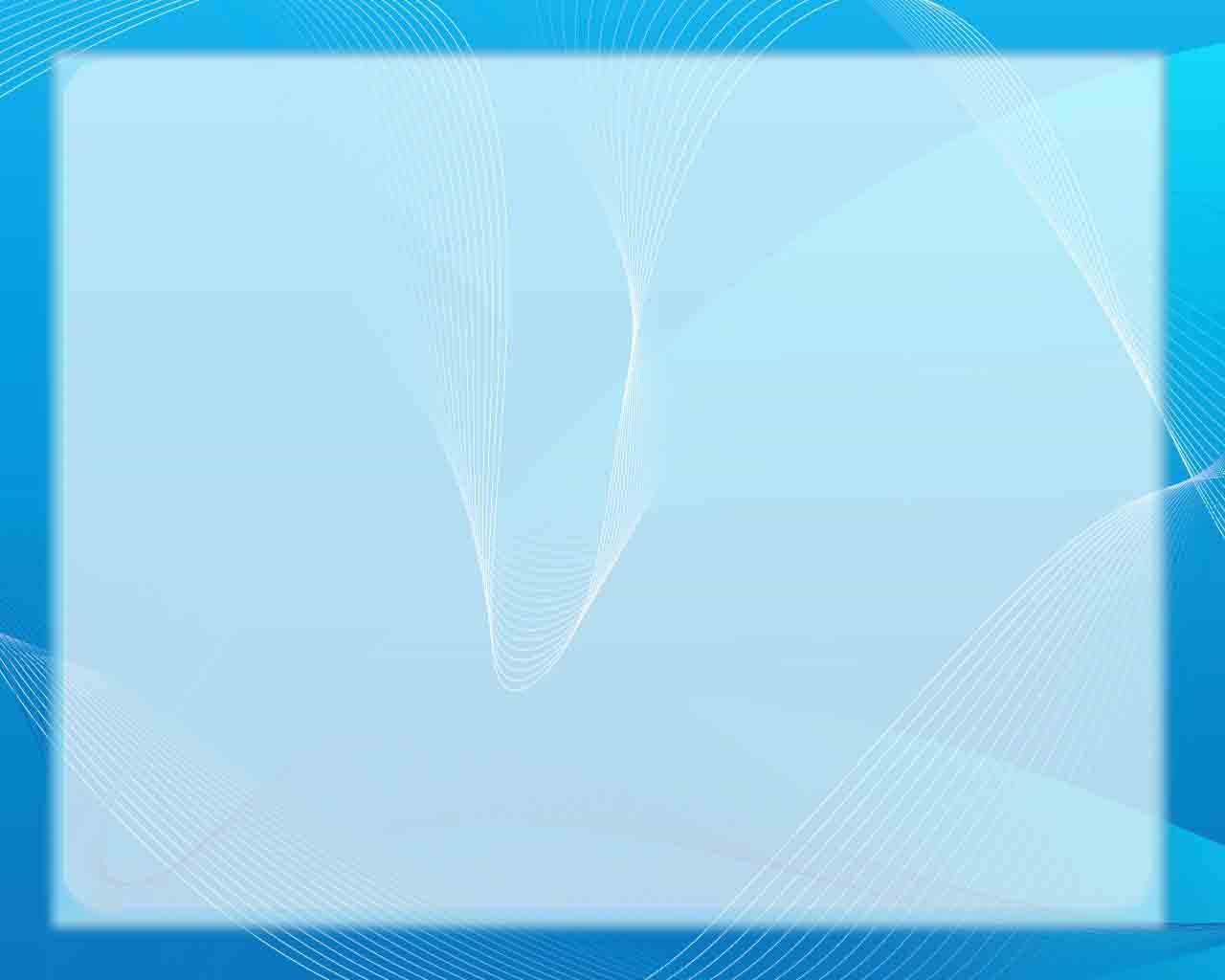 Зимние каникулы – это время, которое дети ждут с радостью, а их родители – с некоторой опаской, ведь за мальчишками и девчонками нужен глаз да глаз. Детские игры и забавы в эту пору травмоопасны.
Уважаемые родители!
Не оставляйте детей одних дома!
Интересоваться, чем заняты и где проводят время ваши дети - гарантия безопасности жизни и здоровью. Необходимо как можно больше внимания уделять беседе со своим ребенком, в которой не лишним будет еще раз напомнить ему правила безопасного поведения:
- поговорите со своим ребенком об опасности игр с огнём;
- разъясните, что в случае пожара нельзя прятаться в квартире, а необходимо покинуть здание и сообщить о пожаре взрослым;
- объясните правила безопасного обращения с бытовыми электроприборами и газовым оборудованием;
Уважаемые взрослые, расскажите ребенку, как важно соблюдать элементарные правила безопасного поведения! Докажите это личным примером! Помните, жизнь и здоровье детей – в Ваших руках!В любой экстренной ситуации звоните по номерам: 1128(34777)2-14-14 ЗПСО (с. Малояз) имени генерала А.Ф. Ахметханова8-987-015-19-41 ЗПСО (с. Малояз) имени генерала А.Ф. Ахметханова